                       RESUMEJOMY JOSE PROFILE HIGHLIGHTS:-            Qualified and experienced staff nurse with 4.5 years of Experience in Cardiac Intensive care unit and Medical and Surgical Ward. Cleared HAAD PN (AGN158712) Exam and Dataflow Completed. Seeking a challenging carrier in a fast paced organization, where my education and experience best commensurate and my creative approach can flourish and improve the long-term building of the organization.STRENGTH:- 	Good communication skillAdaptive to working environmentHighly enthusiasticPROFESSIONAL QUALIFICATIONS:-ACADEMIC QUALIFICATIONS:-Registered Nurse and Midwifery License from Andrapradesh nurses and midwifery council of India.OTHER QUALIFICATIONS:-SEMINARS & TRAINING:-Certificate of participation in HIV/AIDS and ART training for nurses conducted by Indian Nursing Council.Certificate of infection control programme and sterilization programme.EXPERIENCES:-Name of the Hospitals:-1-Worked in Sukhda Hospital, G.K.I Pamposh enclave and Nehru Place, New Delhi. Most advance tertiary care facility. SFH is a 250 bedded hospital, which provides quality service to every strata of the society, focusing on promotion, prevention and curative aspect of health.Department: - Medical and Surgical WardDesignation: - Staff nurse Bed Capacity:-250 bedded Period: - 07.09.2010 to 15.10.20112- Worked in M BLK Super Specialty Hospital, Most advance tertiary care facility. SFH is a 600 bedded hospital, which provides quality service to every strata of the society, focusing on promotion, prevention and curative aspect of health.Department: - Medical and Surgical Ward Designation: - Staff nurse Bed Capacity:-250 bedded Period: - 09.02.2012 to 03.09.20143-Worked in SIR GANGA RAM HOSPITAL, Rajinder Nager, New DelhiMost advance tertiary care facility. SFH is a 1000 bedded hospital, which provides quality service to every strata of the society, focusing on promotion, prevention and curative aspect of health. Department:- Cardic ICU  Designation: - Staff nurse Bed Capacity:-1000 bedded Period: - 06.09.2014 to 20.10 .2015GENERAL DUTIES AND RESPONSIBILITIESAdmission and discharge of patients Assessment of vital signs Administration of medication as per instruction through various soutsCollecting blood/ Urine / sputum/stool for investigation Maintain records and reports Doing procedures like IV cannulization, NGT inspection & feeding, urinary catheterization & Blood transfusion Assisting Doctor’s rounds preparing the patient for Orthopaedic surgeries Major and minor dressing & Removal of sutures Impact health education to patients and relatives Maintain good IPR with patients, relatives, co-workers & Superior Teaching and administration of junior staff members & students Reassuring patients and boosting up students to enhance recovery Proper assessment of there improvement & evaluation of given caseFollow -up teaching. EQUIPMENT FAMILIAR WITHPulse OxymeterECG Machine Glucometer IV infusion Pump Oxygen Cylinder and flow meter Sphygmomanometer Nebulizer NG tube insertionIv canulationSuctioningTube FeedingTracheostony careventilatorFumigator Spiro meter Ambu Bag ECGCatheterizationColostomy careCenteral line careWORK RELATED SKILLSJOB DESCRIPTIONManagement of patients under gone various surgeries Proper method of scrubbing , gowning, gloving Knowledge of anatomy, tissues and principles of asepses Positioning for different surgeries Assist Doctors in central line insertion and their removal Following asceptic Technique and isolation. Carrying out bed of patient and physiotherapy. Carefully read the Doctors orders and carry out. Assist the Doctors rounds Assist the Doctors to various procedures. Do suctioning Maintain interpersonal relationship with the patients, relative and co-workers, Change positions every hourly and back care. Keep the patient neat and tidy, Give physical and psychological support to the patients Preparing articles and patients for medical\ or nursing procedures. Maintenance of intake & output chart EQUIPMENT USED AND FAMILIAR WITH:-Mechanical Ventilator, DefibrillatorSyringe Pump, Pulse OximeterECG Machine, GlucometerNebulizer, Steam Inhaler, Suction ApparatusLaryngoscope, Infusion PumpFlowtron , Crash CartSphygmomanometer, Ambu Bag etc.LANGUAGES KNOWN: - English, Hindi & Malayalam.PASSPORT DETAILS:-Passport Number                            :   N5010224Date of Issue                                    :   09/12/2015 Date of Expiry                                  :   08/12/2025Place of Issue                                   :   Cochin, India.VISA STATUS: - Visit Visa PERSONNEL DETAILSName					:	JOMY JOSEFathers Name				:	JOSEPH A.JAge					:	27 yearsSex					:	Female Date of Birth				:	01.06.1988Nationality				:	IndianReligion				:	ChristianMarital status				:	SingleLanguages Known			:	English, Hindi, and MalayalamJob Seeker First Name / CV No: 1825890Click to send CV No & get contact details of candidate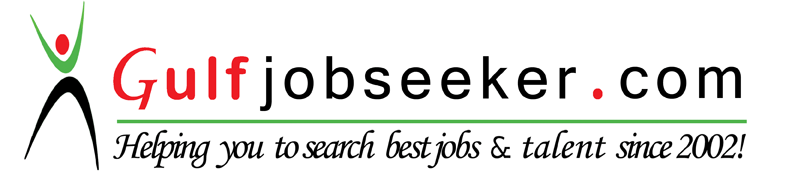 CourseYearName of institutionBoard/ UniversityGeneral Nursing and Midwifery  2006-2010RK School of Nursing A P Nurses & Midwifery Council CourseYearName of institutionBoard/ UniversitySSLC2004St.Joseph’s HSS PaingottoorBoard of Public Examination KeralaPlus Two2006Govt. HSS ChathamattomBoard of Higher Secondary Examination, KeralaQualificationsIssue dateApproved byBasic life support(BLS)                 April 23th 2013American heart association(AHA)